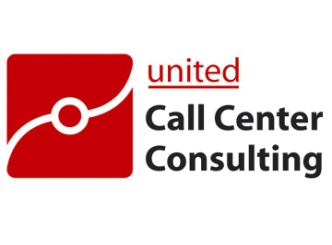 A Pegazus, és Családbarát díjjal elismert United Call Centers Kft. dinamikusan fejlődő csapatába keres új kollégákatContent Managermunkakörbe.Jelentkezz hozzánk, ha egy dinamikus és fiatalos csapat része szeretnél lenniismered a marketingautomatizálást, chatbot kezeléstha stratégiai gondolkodás jellemez ismered a keresőoptimalizálás folyamatát (Google Analytics)fontos számodra a folyamatos tanulás, szakmai fejlődéshosszú távra keresel munkát- mert mi hosszú távra tervezünkszereted a folyamatos pörgéstismered a SEO rejtelmeitotthonosan mozogsz a közösségi médiábandinamikus, kitartó, sikerorientált, megbízható személyiség vagyÚj kollégánk a következő feladatokra számíthat:tartalommarketing építésében való részvétel, fejlesztés, ellenőrzéschatbot építésekeresőoptimalizálásaz üzleti érdekek szem előtt tartásával folyamatos egyeztetéseket bonyolít a tulajdonosokkalvizuális anyagok előállításában való részvételtartalommarketinggel kapcsolatos exportok, riportok készítéseAmit kínálunk:felelősségteljes feladatok, szakmai kihívásokfejlődési lehetőségdinamikus, fiatal csapattámogató vezetésMunkavégzés helye:	MiskolcAmennyiben hirdetésünk felkeltette érdeklődésedet, kérjük, küldd el önéletrajzodat a következő 
e-mail címre: karrier.mc@unitedcallcenters.hu